إعلان مناقشة رسالة ماجستير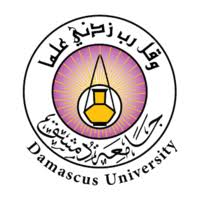 بعنوان:البيئة العنقودية باستخدام تقنيات المحاكاة الافتراضيةCluster  Environment using Virtualization  Technologies    اسم الطالبة :	 المهندسة  دارينا مأمون يونس	                               Student Name:  Eng. Darin  YOUNES         المشرف :      الدكتور المهندس أكرم مسوح                    Dr. Eng. Akram MASSOUKH  Supervisor :              القسم :	هندسة الحواسيب والأتمتة      الاختصاص:	هندسة الحواسيب وشبكاتها      رقم القرار :      /51/ تاريخ 26/09/2022 تاريخ المناقشة:	الخميس 27/10/2022   وقت المناقشة:	الساعة 11:00  قبل الظهر              المكان:	جامعة دمشق – كلية الهندسة الميكانيكية والكهربائية – البناء الحديث – قاعة السيمينار                           في قسم هندسة الحواسيب والأتمتة 